QUESTÃO 1 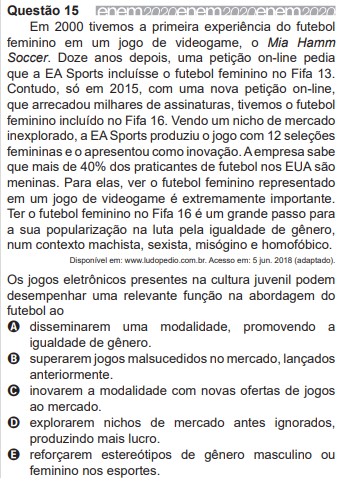 QUESTÃO 2 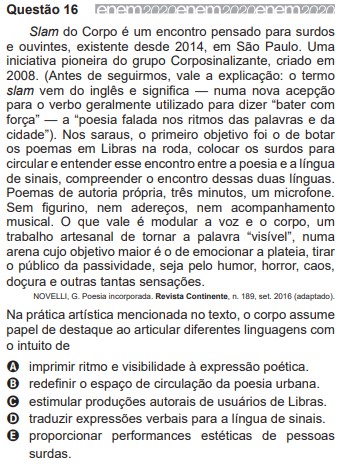 QUESTÃO 3 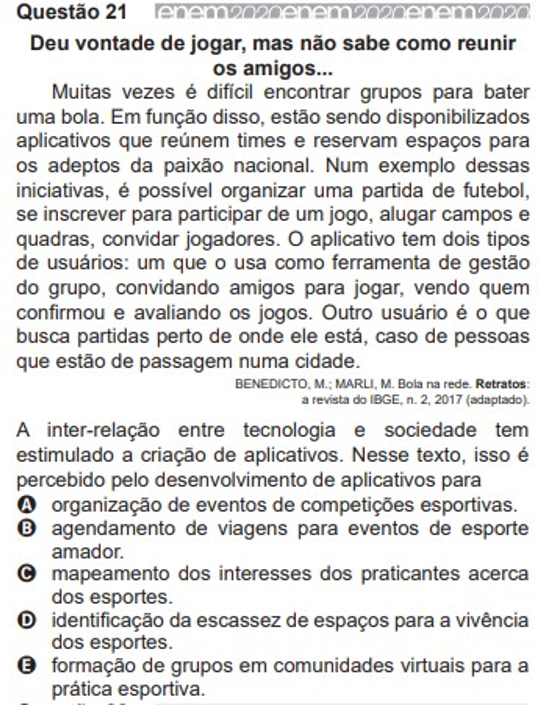 QUESTÃO 4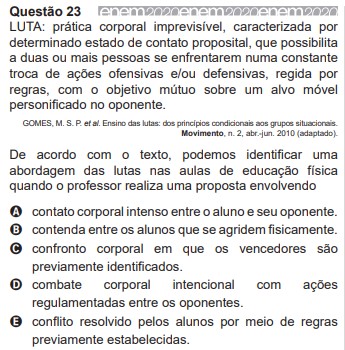 QUESTÃO 5 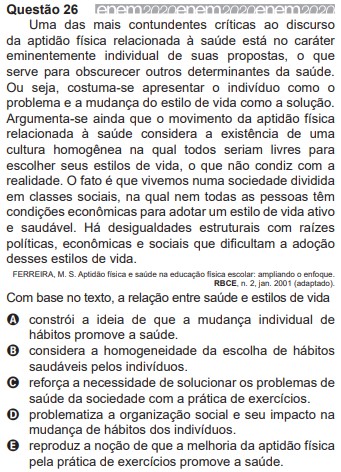 QUESTÃO 6 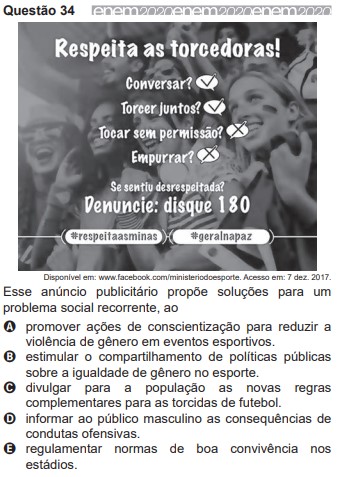 QUESTÃO 7 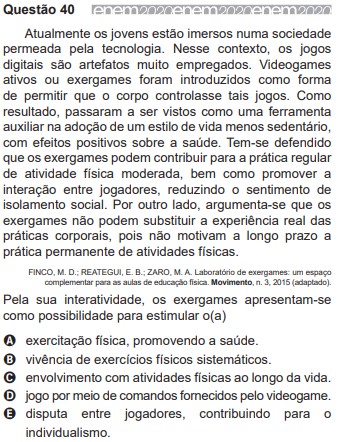 QUESTÃO 8 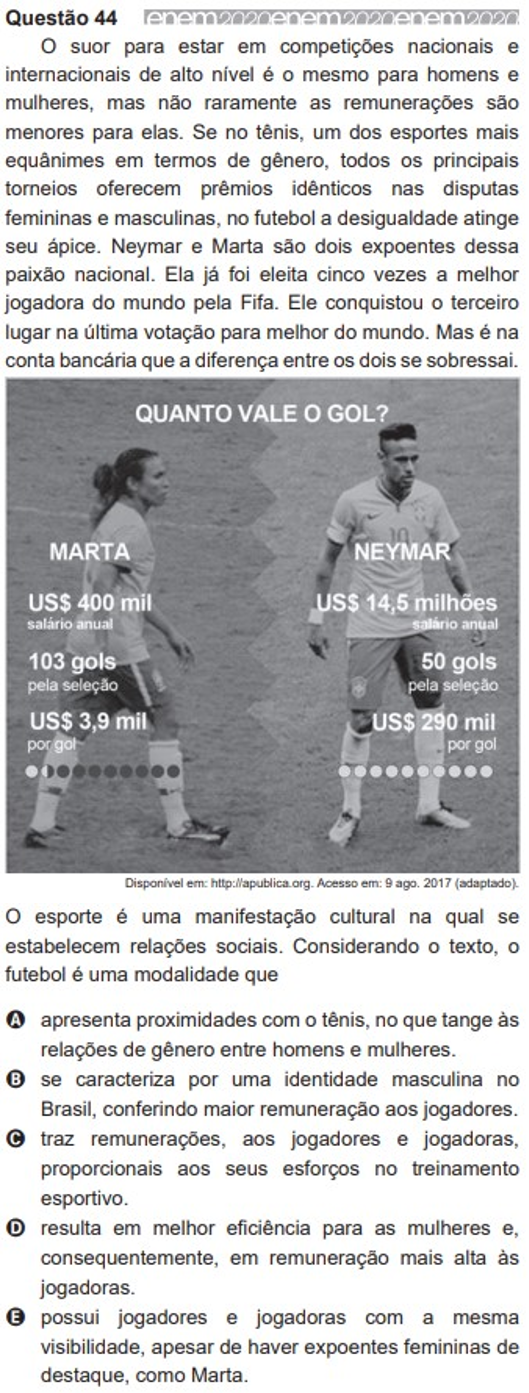 QUESTÃO 9 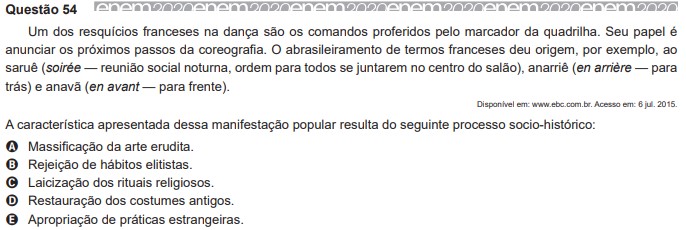 GABARITO:1) A2) A3) E4) D5) D6) A7) A8) B9) E